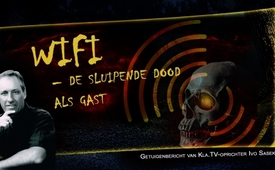 WiFi –de sluipende dood als gast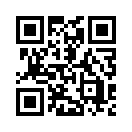 De oude Romeinen hebben zichzelf ooit vernietigd omdat ze jarenlang uit hun loden bekers hadden gedronken. Het is een dood die met een onmerkbare traagheid en op een totaal onzichtbare manier nadert. Microgolfstraling is ook een van de meest verraderlijke aanvallers van het menselijk leven. Luister naar de volgende getuigenis en wees gewaarschuwd voor de onzichtbare gevaren.Het ergste van het volgende getuigenis is dat heel weinig mensen het zelfs maar willen horen – en dit ondanks het feit dat er sprake is van één van de meest verraderlijke aanvallers van het menselijk leven. Als men dezelfde mensen zou vragen of ze er iets aan zouden doen als ze wisten dat hun dierbaren in gevaar waren, dan zouden ze meteen antwoorden: “Maar zeker, wat denk jij dan!” Maar deze hulpvaardigheid stort ter plaatse in, waar het gaat om een onzichtbaar gevaar - onzichtbaar zoals bijvoorbeeld WIFI-straling. En toch getuigen al tienduizenden mensen dat hun welzijn drastisch is gekelderd door allerlei soorten microgolfstraling. 
Het is daarom net zoals bij de diagnose kanker .... zolang het niet om zijn eigen leven gaat, kan men er heel goed mee leven .... zelfs vandaag nog, hoewel reeds één op twee sterft aan kanker. En het is vergelijkbaar met nog iets anders: als de dodelijke diagnose eenmaal is gesteld, is het al te laat - het leven zal vanaf dit moment niet meer hetzelfde zijn. Ook zo bij de microgolfovergevoeligheid, daarom ben ik een direct betrokken getuige: zolang ik alleen maar hoorde hoe mobiele telefoonstraling ons welzijn sluipend vernietigt, en zolang alleen anderen door dit “vreselijke lot” waren getroffen, liet het me min of meer koud. Met koud bedoel ik dat je er zelf niets aan doet. Al diegenen die zich volledig onaantastbaar maken door de getroffenen als “alu-hoedjes” uit te lachen en hen, in plaats van hen te helpen, ook als psychopaten afschilderen, beschouw ik vandaag de dag als ijskoud.  Maar hoe hulpeloos en hopeloos dit aanvoelt, kan gemakkelijk tot je eigen ervaring worden - zoals bijvoorbeeld bij mij. Toen ik me realiseerde dat ik jarenlang bestraald was, zowel overdag vanwege mijn werk, als 's nachts vanwege de locatie van de antenne, was het al te laat. Mijn welzijn was al maandenlang op een dieptepunt, de nachten niet langer dan 2 uur, de bekwaamheid om te werken niet langer dan 1 uur aan één stuk. 
De noodmaatregelen waren zo omslachtig en duur dat een menigte mensen wekenlang voor mij moest werken en mijn totale kosten-uitgaven, het tientallen jaren gespaarde geld, opslokten. Noch de aanbieders van mobiele telefonie die mij schade hebben berokkend, noch verzekeringsmaatschappijen of mede-eigenaren, zoals huiseigenaren, die voor goed geld hun dak voor mobiele telefoonantennes hadden verhuurd, waren aansprakelijk. Bij de dure juridische procedures mist de persoon met microgolfbeschadiging natuurlijk niet alleen alle kracht, maar ook, zoals zojuist uitgelegd, het noodzakelijke geld. En dit tragische verhaal eindigt hier niet, het begint hier. Want wat volgt is de afschuwelijke ervaring dat je in de beschaafde wereld nauwelijks een plek kunt vinden waar je zelfs ongedeerd een wandeling kunt maken of op vakantie gaan - want overal zijn ze, deze mobiele microgolf telefoonantennes. Alleen al in Duitsland zijn het er tienduizenden - en met 5G zullen er nog eens 800.000 bijkomen, die bovendien minstens 100 keer meer straling zenden dan voorheen. Als ik op vakantie ga, stap ik, bijna rijp voor het ziekenhuis, uit het vliegtuig. De laatste tijd zijn bijna alle vliegtuigen overgeschakeld op continue WIFI, zodat de passagiers ononderbroken van hun eigen entertainmentprogramma kunnen genieten. 
 
Voor mij is er sprake van permanente fysieke en psychologische marteling in plaats van plezier, want vanaf de eerste minuut moet ik de kwellingen als slachtoffer van mobiele telefonie ervaren: sterke beklemming van het hele hoofd en borstkas, snel toenemend onwel zijn, concentratiestoornissen, aanzwellende misselijkheid, mentale prikkelbaarheid. Al snel begint het hele lichaam te “zoemen”, in de oren wordt het zoemen vele malen luider en luider totdat zelfs de luidste geluiden van buitenaf permanent worden overstemd. Het gaat zo ver, tot aan kortademigheid en hartritmestoornissen toe. Ik heb op elke trein- of autorit één en hetzelfde te verduren - hoe zonnig en lenteachtig de gedachteloos voorbijtrekkende landschappen zich aan mij ook voordoen - de duisternis en de winter nemen in mij toe. Last but not least nog 3 recente hotelervaringen van de afgelopen 3 weken: 2 van hen waren zakelijk, 1 privé. In alle accommodaties is vooraf zorgvuldig afgesproken dat ik alleen in WIFI-vrije kamers mag worden ondergebracht. En het hotelmanagement ging daar vriendelijk op in zodat mijn meettoestel mij kon bevestigen dat ik tegen straling beschermd was. Maar omdat de hoteldirectie in alle 3 de gevallen - zonder overleg - de stralingsbron gewoon weer toestond, stortte ik 's nachts in elk van de 3 accommodaties in. En zo ziet een ineenstorting eruit: Na een paar uur word ik zwetend en rillend over mijn hele lichaam wakker. Zowel ikzelf als mijn reisgenoot gaan ervan uit dat ik ziek ben geworden. Maar dan, omdat het steeds erger wordt, wordt het me plotseling duidelijk dat ik ineens weer aan alle hierboven beschreven symptomen lijd, zoals die zich typisch voordoen in de invloedssfeer van bijvoorbeeld WIFI-antennes en dergelijke. Met andere woorden, ik heb mijn meettoestel op een gegeven moment uitgehaald en moest er in elk afzonderlijk geval achter komen dat de hotelverantwoordelijken de WIFI-apparaten in de kamer, die voor het oog niet zichtbaar waren, eenvoudigweg hadden aangezet. Maar verontschuldigingen die daarop volgden konden niets veranderen aan het feit dat mijn vakantie of mijn bedrijfsprestaties gehalveerd werden. Nu hoor ik mijn publiek al allerlei adviezen en bedenkingen geven. Van alle kanten wordt ik opmerkzaam gemaakt op het feit dat er beschermende kleding en allerlei grote uitvindingen zijn voor het neutraliseren van microgolfstraling. Helaas moet ik u teleurstellen, want ik draag al jaren zogenaamde hoogwaardige stralingsbeschermende kleding en sliep ik op het moment van de genoemde instorting zelfs in een dure geaarde stralingsbeschermende slaapzak. Bovendien testte ik een veelgeprezen “stralingsneutraliserend” apparaat. De continue bestraling maakt al deze uitvindingen probleemloos tot  charlatanerie - omdat ze gewoonweg niet genoeg functioneren. Je kunt het vergelijken met een brandwerend pak. Met zo'n pak kun je werkelijk een paar minuten direct in het vuur stappen en er zonder schade weer uitkomen - dat is waar. Maar als je maar één keer een beetje langer in het vuur blijft, moet je je realiseren dat zelfs de beste brandbeveiliging zijn grenzen heeft. Het is precies zo met alle veelgeprezen en dure stralingsbeschermingsmiddelen ... Kortom: wie zijn hoop op dergelijke beschermingsuitvindingen vestigt, zal zijn situatie en die van de wereld alleen maar erger maken. Iedereen die in dergelijke apparaten handelt, moet zich ervan bewust zijn dat ze de wereld valse hoop geven. Maar elke valse hoop brengt echt gevoelige mensen in levensgevaar en maakt alles op lange termijn nog gevoeliger. Er zijn allerlei beschermende plakkers, doosjes, stokjes, amuletten, zalven, enz. in omloop, die niets anders zijn dan frauduleuze charlatanerie. Ook alle kortzichtige esoterische dromen over de toename van de eigen “trillingfrequenties” en dergelijke zijn, gemeten vanuit de praktijk, niets anders dan natte dromen! Ze helpen noch onze bomen, noch onze dieren of peuters. Want geen van hen kan zulke spirituele ervaringen genereren - zelfs de meest ervaren spirituele mensen bereiken hier hun grenzen. Want op een bepaald moment, als echt getroffen persoon, zal het om niets anders meer draaien dan om de eigen “toename van de vibratie” - er zal geen tijd of kracht meer over zijn voor iets anders. En ook dat is geen leven meer en dus geen uitweg. Al deze valse hoop leidt er echter toe dat men de mobiele telefonielobby hun misdadige praktijken laat uitvoeren. Er is voor redding uit deze situatie maar één uitweg: deze dodelijke technologie moet zo snel mogelijk worden afgeschaft - met vereende krachten! 
Ik waarschuw daarom de hele wereld als direct getroffene en ooggetuige van de waarheid: erken het verborgen gevaar van WIFI-apparaten. Als je een van deze dingen in huis hebt, heb je de sluipende dood als gast. Als de mensheid niet heel snel en volledig beschermd wordt tegen alle microgolf mobiele telefoontechnologieën, betekent dit de sluipende ondergang van alle getroffen beschavingen. De oude Romeinen vernietigden zichzelf ooit, omdat ze jarenlang uit hun loden bekers hadden gedronken. Ook die dood sloop onmerkbaar langzaam en onzichtbaar naderbij. Mensheid, laat u waarschuwen voor onzichtbare gevaren - ze kunnen desondanks dodelijk zijn. Mijn oproep aan iedereen: niet alleen de momenteel opkomende, 100 keer sterkere 5G mobiele telefoontechnologie moet worden tegengehouden. Alle vroegere microgolf telefoontechnologie moet zo snel mogelijk worden afgeschaft en vervangen door onschadelijke technologieën zoals glasvezeltechnologie. Van 1G tot 4G moet alles weg! Van mobiele telefoons tot WIFI, alles moet worden afgeschaft. Met deze technologie hebben we onze eigen systematische vernietiging en een zekere sluipende dood in de wereld gebracht, zelfs in ons eigen huis en leven.door is.Bronnen://Dit zou u ook kunnen interesseren:#Kanker - www.kla.tv/Kanker-nlKla.TV – Het andere nieuws ... vrij – onafhankelijk – ongecensureerd ...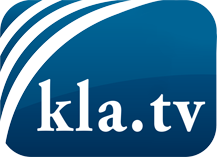 wat de media niet zouden moeten verzwijgen ...zelden gehoord van het volk, voor het volk ...nieuwsupdate elke 3 dagen vanaf 19:45 uur op www.kla.tv/nlHet is de moeite waard om het bij te houden!Gratis abonnement nieuwsbrief 2-wekelijks per E-Mail
verkrijgt u op: www.kla.tv/abo-nlKennisgeving:Tegenstemmen worden helaas steeds weer gecensureerd en onderdrukt. Zolang wij niet volgens de belangen en ideologieën van de kartelmedia journalistiek bedrijven, moeten wij er elk moment op bedacht zijn, dat er voorwendselen zullen worden gezocht om Kla.TV te blokkeren of te benadelen.Verbindt u daarom vandaag nog internetonafhankelijk met het netwerk!
Klickt u hier: www.kla.tv/vernetzung&lang=nlLicence:    Creative Commons-Licentie met naamgeving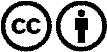 Verspreiding en herbewerking is met naamgeving gewenst! Het materiaal mag echter niet uit de context gehaald gepresenteerd worden.
Met openbaar geld (GEZ, ...) gefinancierde instituties is het gebruik hiervan zonder overleg verboden.Schendingen kunnen strafrechtelijk vervolgd worden.